Year 1 Summer 2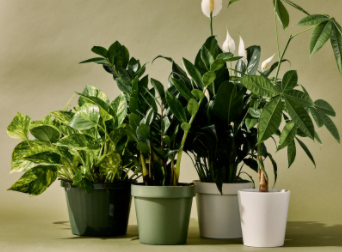 